OSJEČKO – BARANJSKA ŽUPANIJA              OSNOVNA ŠKOLA JOSIPA KOZARCA SEMELJCI, ŠKOLSKA 21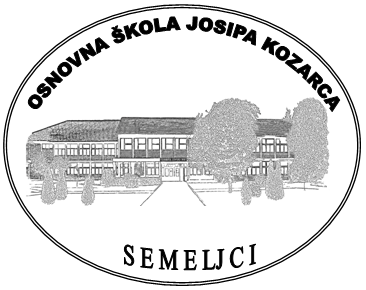  031/856-081    Fax:031/856-247e-mail: skola@os-jkozarca-semeljci.skole.hrweb stranica: http://os-jkozarca-semeljci.skole.hr/OIB-77433474733   IBAN-HR1625000091102043156Na temelju članka 62. Statuta Osnovne škole Josipa Kozarca Semeljci ravnateljica objavljujeJAVNI NATJEČAJza davanje u zakup poljoprivrednog zemljištaI.Objavljuje se javni natječaj za davanje u zakup poljoprivrednog zemljišta u vlasništvu Osnovne škole Josipa Kozarca Semeljci:a) zakup poljoprivrednog zemljišta kat. općina Koritna, kat. čestica 447 b) zakup poljoprivrednog zemljišta kat. općina Vrbica, kat. čestica 232/1 i 232/2c) zakup poljoprivrednog zemljišta kat. općina Mrzović, kat. čestica 688/2 i 978/2Zakup traje od potpisivanja ugovora do 31. prosinca 2020. godine.a) Minimalna cijena godišnjeg zakupa iznosi 2.400,00 kn.b) Minimalna cijena godišnjeg zakupa iznosi 400,00 kn.c) Minimalna cijena godišnjeg zakupa iznosi 2.400,00 kn.II.Pravo sudjelovanja na natječaj imaju fizičke osobe državljani Republike Hrvatske i pravne osobe čije je sjedište registrirano na području Republike Hrvatske.						  III.Natječaj će se provesti prikupljanjem pisanih ponuda. Nepotpune ponude neće se razmatrati.Ponudu na natječaj treba dostaviti u roku od osam (8) dana od dana objave natječaja Povjerenstvu za provođenje javnog natječaja za davanje u zakup poljoprivrednog zemljišta na adresu:	Osnovna škola Josipa Kozarca Semeljci	S naznakom „ za zakup zemljišta“	Školska 21, Semeljci 31402Uz ponudu treba priložiti:- zamolbu - presliku domovnice (za fizičke osobe)- preslika izvatka iz sudskog registra (za pravne osobe)Otvaranje ponuda održati će se 9. prosinca 2016. godine u 10:00 sati.Škola zadržava pravo ne prihvatiti niti jednu prijavu, bez navođenja razloga.O rezultatima natječaja kandidati će biti pismeno obaviješteni.KLASA:406-01/16-01/05URBROJ:2121-22-01-16-05U  Semeljcima, 28. studenog 2016. godineRavnateljica:Ružica Primorac, prof.